 MODELLO INFORMATIVA PRIVACYAi sensi e per gli effetti di cui all’art. 13, del Regolamento EU 2016/679Relativo alla protezione delle persone fisiche con riguardo al trattamento dei dati personali, nonché alla libera circolazione di tali dati che abroga la direttiva 95/46/CEEnglish s.r.l. a socio unicoGentile Signore/a …………………………………………………………………………………………………………………………..Desideriamo informarLa che IL Regolamento Europeo n. 679 del 27 aprile 2016 sul trattamento dei dati personali prevede la tutela delle persone fisiche con riguardo al trattamento dei dati personali.Ai sensi dell’articolo 13 del REG. UE 2016/679, La invitiamo pertanto, a prendere atto dell’informativa e ad esprimere il consenso al trattamento dei dati, firmando e restituendo l’allegata scheda.Estremi identificativi del Titolare (ed eventuale altri soggetti)Il Titolare del trattamento è l’impresa English s.r.l. a socio unico con sede in Vercelli in Piazza Pajetta, 2, P.Iva 01242250023, rappresentata legalmente dalla Signora Camilla Gariboldi, nata a Vigevano (PV) il 09/08/1964 e residente a Vigevano (PV) in corso Milano, 30.Finalità del trattamentoIl trattamento dei dati personali è finalizzato unicamente a:esecuzione del contratto;adempimento di obblighi previsti da leggi connessi al rapporto contrattuale;gestione del contratto, ad esempio rapporto con agenti, rappresentanti, committenti e/o appaltatori;eventuali collaborazioni professionali esterne per l’adempimento deli obblighi di legge;tutela dei diritti contrattuali;analisi statistiche interne;attività di marketing attraverso l’invio di materiale promozionale e pubblicitario inerenti prodotti o servizi analoghi a quelli oggetto del rapporto commerciale in essere;La base giuridica del trattamento è il contratto, nonché l’esplicito consenso.Modalità del trattamentoI dati personali verranno trattati in forma cartacea, informatizzata e telematica ed inseriti nelle pertinenti banche dati cui potranno accedere gli incaricati al trattamento dei dati.Il trattamento potrà anche essere effettuato da terzi che forniscono specifici servizi elaborativi, amministrativi o strumentali necessari per il raggiungimento delle finalità di cui sopra.Tutte le operazioni di trattamento dei dati saranno attuate in modo da garantire l’integrità, la riservatezza e la disponibilità dei dati personali.Periodo di conservazione dei datiI dati forniti verranno conservati per tutta la durata del rapporto contrattuale.Ambito di comunicazione e diffusione datiIn relazione alle finalità indicate al punto 2 i dati potranno essere comunicati ai seguenti soggetticentro esami Cambridge English, ente erogatore di esami in lingua Inglese;istituti bancari per la gestione di incassi e pagamenti;amministrazioni finanziarie o istituti pubblici in adempimento agli obblighi normativi;società e studi legali per la tutela dei dati contrattuali;agenti, rappresentanti;committente e/o appaltatore nell’ambito del contratto di appalto/subappalto.Diritti di cui artt. 15, 16, 17, 18, 20, 21, e 22 del REG. UE 2016/679La informiamo che in qualità di interessato ha oltre il diritto di proporre reclamo all’autorità di controllo, i diritti qui sotto elencati, che potrà far valere rivolgendo apposita richiesta al Titolare del trattamento e/o responsabile del trattamento, come indicati al punto 1.    Luogo e Data								 ____________________								            Per presa visioneIl Titolare del trattamento					               l’interessato	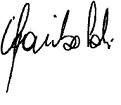 CONSENSO AL TRATTAMENTO DEI DATI PERSONALI REGOLAMENTO (UE) 216/679 E D.LGS. 196/2003Il sottoscritto……………………………………………………………………………….. dichiara di avere ricevuto le informazioni di cui all’art. 13 del Regolamento UE 2016/679, in particolare riguardo ai diritti riconosciuti dal Regolamento UE 2016/679 e di acconsentire, ai sensi per gli effetti dell’art. 7 e ss. del Regolamento, al trattamento dei dati personali, anche particolari, con le modalità e per le finalità indicate nella informativa stessa, comunque strettamente connesse e strumentali alla gestione delle finalità di cui al punto 2 dell’informativa.In relazione all’informativa che avete fornito, esprime altresì il consenso previsto dall’art. 13 del Codice in Materia di Protezione dei Dati Personali D.Lgs. 196/2003, in relazione al trattamento dei dati personali da parte delle Vostra società per le finalità connesse o strumentali al rapporto contrattuale, nonché il consenso alla comunicazione e alla diffusione dei dati ai soggetti elencati nell’informativa e in modo espresso alla comunicazione di dati in paesi Cee ed ExtraCEE.Dichiara altresì di essere a conoscenza dei diritti riconosciuti dall’art. 7 del Codice.Luogo e data__________________________________________Firma___________________________________________Revoca del consenso al trattamentoSi ricorda che, ai sensi dell’art. 7 del Regolamento, è riconosciuta la facoltà di revocare per iscritto il consenso al trattamento dei dati personali.